Tiết 5                                          Bài 4: Vẽ tranhĐỀ TÀI PHONG CẢNH QUÊ HƯƠNG                                                Tiết 2- Vẽ màuI. Mục tiêu   Kiến thức : HS hiểu thêm về thể loại tranh phong cảnh    Kĩ năng: HS biết cách tìm, chọn cảnh đẹp và vẽ được tranh về đề tài phong cảnh quê hương.   Tư tưởng: HS thêm yêu quê hương và nơi mình đang sống.II. Chuẩn bị đồ dùng dạy - học:1. Giáo viên:- Sưu tầm một số tranh ảnh về cảnh sinh hoạt, phong cảnh quê hương.- Bài vẽ của HS năm trước2. Học sinh:- Sưu tầm tranh, ảnh phong cảnh quê hương.- Đồ dùng học tậpIII. Phương pháp dạy - học:Phương pháp trực quan, vấn đáp, gợi mở, luyện tập.IV. Tiến trình dạy - học:1. Ổn định tổ chức: kiểm tra sĩ số2. Kiểm tra bài cũ: Nêu các bước vẽ tranh đề tài? 4. Củng cố: - GV lấy một vài bài vẽ Yếu,TB ,khá ,tốt yêu cầu HS nhận xét về:     		Nội dung ?         Hình vẽ ?        Bố cục ?   Màu sắc?       - HS nhận xét đánh giá bài của bạn mình.- GV nhận xét đánh giá lại đồng thời chỉ ra phần chưa tốt để HS rút kinh nghiệm, khen ngợi động viên phần vẽ tốt. 5. Dặn dò:  - Về nhà hoàn thành bài vẽ nếu chưa xong.- Chuẩn bị bài chạm khắc gỗ đình làng Việt .Hoạt động của GV Hoạt động của  HSHoạt động 1: Hướng dẫn HS quan sát nhận xét màu sắc trong tranh phong cảnh.-GV cho HS xem tranh ¶nh vÒ  phongc¶nh quª h­¬ng c¸c mïa hÌ,®«ng ,thu,xu©n - Em nhËn xÐt g× vÒ mµu s¾c trong tranh?- C¶nh s¾c mïa hÌ kh¸c víi c¶nh mïa kh¸c nh­ thÕ nµo?- GV kÕt luËn: Phong c¶nh quª h­¬ng ë mổi nơi ®Òu cã nh÷ng nÐt riªng vÒ kh«ng gian, h×nh khèi mµu s¾c vµ thay ®æi theo thêi gian s¸ng, tr­a, chiÒu, tèi.I. Màu sắc trong tranh phong cảnh.-HS quan sát tranh nhậnxét màu sắc trong tranh.- Màu sắc làm rỏ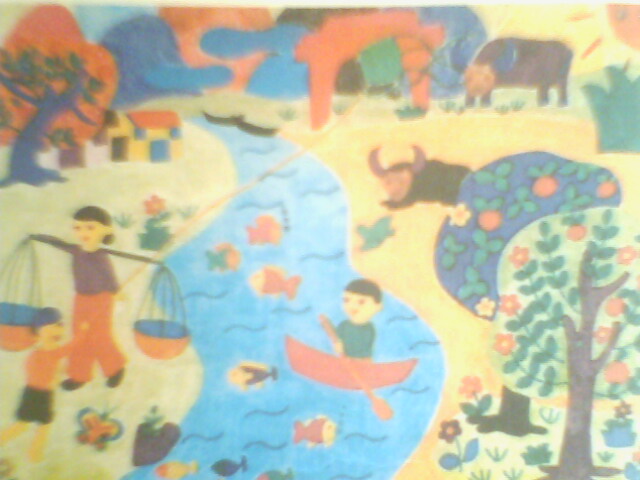 nội dung tranh.Thếhiện không gian,thời gian,mùa....Hoạt động 2: Hướng dẫn HS cách vẽ màu.- Nêu các bước vẽ tranh?Em sẽ chọn màu gì cho tranh phong cảnh của mình?- GV nhận xét, chốt ý, hướng dẫn HS chọn màu cho tranh phong cảnhII. Cách vẽ tranh Gồm 4 bước.- Tìm,chọn nội dung đề tài.  - Sắp xếp bố cục và phác mảng chính, phụ. - Tìm hình (vẽ hình)- Vẽ màu(lựa chọn màu phù hợp nội dung )Hoạt động 3: Hướng dẫn HS làm bài: GV theo sát, gợi ý  HS làm bài.- HS tập trung làm bài dưới sự hướng dẫn của GVIII. Bài tập:Lựa chọn màu vẽ hoàn thành bức tranh về đề tài quê hương em. 